NOTICE OF PUBLIC MEETING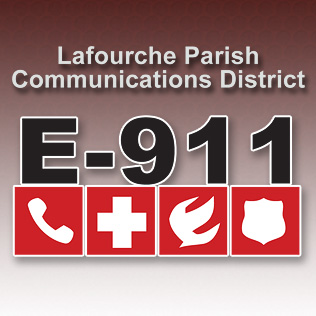 LAFOURCHE PARISH COMMUNICATIONS DISTRICTDate:		November 4, 2021 Time:		1:00 p.m.Location:	L.P.C.D. PSAP / Conference Room		111 Dunkleman Dr.		Raceland, LA 70394BOARD MEETING AGENDAMeeting called to order by Chairman BoudreauxPledge of Allegiance to the FlagRoll call by Valerie AdamsComments from the PublicMinutes June 3, 2021 Board MeetingSecretary/Treasurer ReportSeptember-October Financial ReportsProposed 2021 Amended BudgetProposed 2022 BudgetBuilding ReportNew BusinessOld BusinessChairman’s ReportAdministrator’s ReportIntrado upgradeJanuary-October 2021 PSAP ReportsStreet Resolution 2021-11-01Comments from Board MembersAdjourn